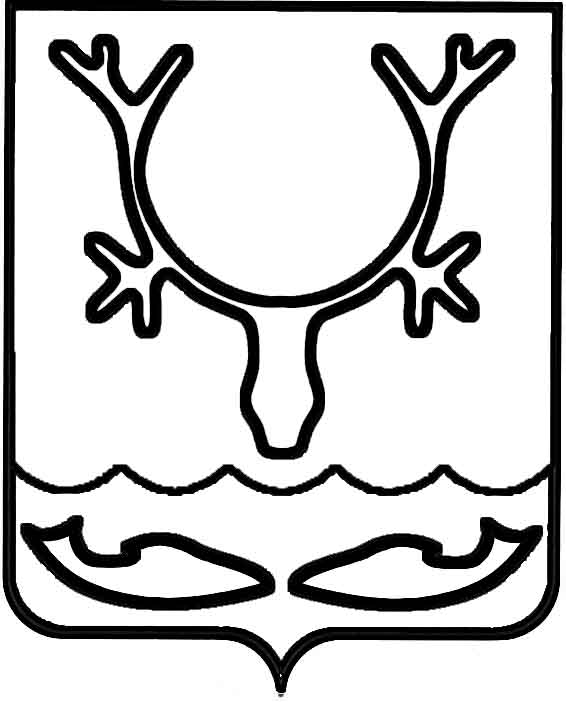 Администрация муниципального образования
"Городской округ "Город Нарьян-Мар"ПОСТАНОВЛЕНИЕО внесении изменений в постановление Администрации МО "Городской округ "Город Нарьян-Мар" от 06.12.2016 № 1350 
"Об утверждении нормативных затрат 
на обеспечение функций Администрации 
МО "Городской округ "Город Нарьян-Мар"В соответствии с пунктом 14 требований к порядку разработки и принятия правовых актов о нормировании в сфере закупок для обеспечения нужд муниципального образования "Городской округ "Город Нарьян-Мар", содержанию указанных актов и обеспечению их исполнения, утвержденных постановлением Администрации МО "Городской округ "Город Нарьян-Мар" от 29.12.2015 № 1632, Администрация муниципального образования "Городской округ "Город Нарьян-Мар"П О С Т А Н О В Л Я Е Т:Внести в постановление Администрации МО "Городской округ "Город Нарьян-Мар" от 06.12.2016 № 1350 "Об утверждении нормативных затрат 
на обеспечение функций Администрации МО "Городской округ "Город Нарьян-Мар" следующие изменения:Приложение 3 изложить в новой редакции (Приложение 1);Приложение 4 изложить в новой редакции (Приложение 2).Настоящее постановление вступает в силу со дня его подписания и подлежит официальному опубликованию.Приложение 1к постановлению Администрациимуниципального образования"Городской округ "Город Нарьян-Мар"от 25.06.2021 № 816"Приложение 3к постановлению Администрации МО"Городской округ "Город Нарьян-Мар"от 06.12.2016 № 1350НОРМАТИВЫОБЕСПЕЧЕНИЯ ФУНКЦИЙ АДМИНИСТРАЦИИ МО "ГОРОДСКОЙ ОКРУГ"ГОРОД НАРЬЯН-МАР", ПРИМЕНЯЕМЫЕ ПРИ РАСЧЕТЕ НОРМАТИВНЫХЗАТРАТ НА ПРИОБРЕТЕНИЕ ПРИНТЕРОВ, МНОГОФУНКЦИОНАЛЬНЫХУСТРОЙСТВ, КОПИРОВАЛЬНЫХ АППАРАТОВ И ИНОЙ ОРГТЕХНИКИ".Приложение 2к постановлению Администрациимуниципального образования"Городской округ "Город Нарьян-Мар"от 25.06.2021 № 816"Приложение 4к постановлению Администрации МО"Городской округ "Город Нарьян-Мар"от 06.12.2016 N 1350НОРМАТИВЫОБЕСПЕЧЕНИЯ ФУНКЦИЙ АДМИНИСТРАЦИИ МО "ГОРОДСКОЙ ОКРУГ"ГОРОД НАРЬЯН-МАР", ПРИМЕНЯЕМЫЕ ПРИ РАСЧЕТЕ НОРМАТИВНЫХЗАТРАТ НА ПРИОБРЕТЕНИЕ ПЕРСОНАЛЬНЫХ КОМПЬЮТЕРОВВ случае производственной необходимости Администрация МО "Городской округ "Город Нарьян-Мар" вправе закупать товары, не указанные в настоящем Приложении. При этом такая закупка осуществляется в пределах доведенных лимитов бюджетных обязательств на обеспечение функций, рассчитанных с применением нормативных затрат.".25.06.2021№816Глава города Нарьян-Мара О.О. БелакN п/пНаименование товара, работы, услугиЕдиница измеренияПо категориям должностейПо категориям должностейПо категориям должностейПо категориям должностейПо категориям должностейПо категориям должностейСрок полезного использования (лет)Предельные цены товаров, работ, услуг (тыс. руб.) за единицуN п/пНаименование товара, работы, услугиЕдиница измеренияВысшая группа должностейГлавная группа должностейВедущая группа должностейСтаршая группа должностейМладшая группа должностейДолжности, не относящиеся к должностям муниципальной службыСрок полезного использования (лет)Предельные цены товаров, работ, услуг (тыс. руб.) за единицу1Принтер и сканер или многофункциональное устройствошт.не более 1 шт. на кабинетне более 1 шт. на кабинетне более 1 шт. на кабинетне более 1 шт. на двух сотрудниковне более 1 шт. на двух сотрудниковне более 1 шт. на двух сотрудников5не более 40,02Принтер для коллективного использованияшт.не более 4 штукне более 4 штукне более 4 штукне более 4 штукне более 4 штукне более 4 штук5не более 100,03Многофункциональное устройство для коллективного использованияшт.не более 4 штукне более 4 штукне более 4 штукне более 4 штукне более 4 штукне более 4 штук3не более 220,04Сканер поточныйшт.хххне более 1 шт. на кабинетне более 1 шт. на кабинетне более 1 шт. на кабинет3не более 65,05Сканер поточный высокоскоростнойшт.не более 2 штукне более 2 штукне более 2 штукне более 2 штукне более 2 штукне более 2 штук4Не более 315,0Сетевое и серверное оборудованиеСетевое и серверное оборудованиеСетевое и серверное оборудованиеСетевое и серверное оборудованиеСетевое и серверное оборудованиеСетевое и серверное оборудованиеСетевое и серверное оборудованиеСетевое и серверное оборудованиеСетевое и серверное оборудованиеСетевое и серверное оборудованиеСетевое и серверное оборудование6Сервершт.Не более 8-ми: сервер - контролер домена; сервер удаленного доступа и безопасности, почтовый сервер, сервера базы данных (Правовая база, 1С-Бухгалтерия, корпоративный антивирус, электронный документооборот, файлообменник, архив базы данных)Не более 8-ми: сервер - контролер домена; сервер удаленного доступа и безопасности, почтовый сервер, сервера базы данных (Правовая база, 1С-Бухгалтерия, корпоративный антивирус, электронный документооборот, файлообменник, архив базы данных)Не более 8-ми: сервер - контролер домена; сервер удаленного доступа и безопасности, почтовый сервер, сервера базы данных (Правовая база, 1С-Бухгалтерия, корпоративный антивирус, электронный документооборот, файлообменник, архив базы данных)Не более 8-ми: сервер - контролер домена; сервер удаленного доступа и безопасности, почтовый сервер, сервера базы данных (Правовая база, 1С-Бухгалтерия, корпоративный антивирус, электронный документооборот, файлообменник, архив базы данных)Не более 8-ми: сервер - контролер домена; сервер удаленного доступа и безопасности, почтовый сервер, сервера базы данных (Правовая база, 1С-Бухгалтерия, корпоративный антивирус, электронный документооборот, файлообменник, архив базы данных)Не более 8-ми: сервер - контролер домена; сервер удаленного доступа и безопасности, почтовый сервер, сервера базы данных (Правовая база, 1С-Бухгалтерия, корпоративный антивирус, электронный документооборот, файлообменник, архив базы данных)3716,07Сетевое хранилище (NAS)шт.не менее 2 на каждое административное зданиене менее 2 на каждое административное зданиене менее 2 на каждое административное зданиене менее 2 на каждое административное зданиене менее 2 на каждое административное зданиене менее 2 на каждое административное здание3864,08Маршрутизаторшт.1 на каждое административное здание1 на каждое административное здание1 на каждое административное здание1 на каждое административное здание1 на каждое административное здание1 на каждое административное здание362,09Коммутатор центральныйшт.1 на каждое административное здание1 на каждое административное здание1 на каждое административное здание1 на каждое административное здание1 на каждое административное здание1 на каждое административное здание398,710Коммутаторшт.на каждый этаж с учетом длины межкоммутаторного сетевого кабеля не более 80 метровна каждый этаж с учетом длины межкоммутаторного сетевого кабеля не более 80 метровна каждый этаж с учетом длины межкоммутаторного сетевого кабеля не более 80 метровна каждый этаж с учетом длины межкоммутаторного сетевого кабеля не более 80 метровна каждый этаж с учетом длины межкоммутаторного сетевого кабеля не более 80 метровна каждый этаж с учетом длины межкоммутаторного сетевого кабеля не более 80 метров595,811Шкаф телекоммуникационныйшт.2 на каждое административное здание2 на каждое административное здание2 на каждое административное здание2 на каждое административное здание2 на каждое административное здание2 на каждое административное здание5125,2Оборудование для проведения мероприятийОборудование для проведения мероприятийОборудование для проведения мероприятийОборудование для проведения мероприятийОборудование для проведения мероприятийОборудование для проведения мероприятийОборудование для проведения мероприятийОборудование для проведения мероприятийОборудование для проведения мероприятийОборудование для проведения мероприятийОборудование для проведения мероприятий12Проектор, экраншт.1 на каждое административное здание1 на каждое административное здание1 на каждое административное здание1 на каждое административное здание1 на каждое административное здание1 на каждое административное здание7120,013Фотоаппарат цифровой зеркальный, набор объективовшт.22222210400,014Диктофон цифровойшт.44444478,0Источники бесперебойного питанияИсточники бесперебойного питанияИсточники бесперебойного питанияИсточники бесперебойного питанияИсточники бесперебойного питанияИсточники бесперебойного питанияИсточники бесперебойного питанияИсточники бесперебойного питанияИсточники бесперебойного питанияИсточники бесперебойного питанияИсточники бесперебойного питания15ИБП для АРМшт.Не более 1-го на рабочее местоНе более 1-го на рабочее местоНе более 1-го на рабочее местоНе более 1-го на рабочее местоНе более 1-го на рабочее местоНе более 1-го на рабочее место3не более 13,016ИБП для серверов и коммуникационного оборудованияшт.Не менее 2 на каждое административное зданиеНе менее 2 на каждое административное зданиеНе менее 2 на каждое административное зданиеНе менее 2 на каждое административное зданиеНе менее 2 на каждое административное зданиеНе менее 2 на каждое административное здание3не более 190,016ИБП для серверов и коммуникационного оборудованияшт.Из расчета пиковой нагрузки оборудования и времени работы при полной нагрузке не менее 40 мин.Из расчета пиковой нагрузки оборудования и времени работы при полной нагрузке не менее 40 мин.Из расчета пиковой нагрузки оборудования и времени работы при полной нагрузке не менее 40 мин.Из расчета пиковой нагрузки оборудования и времени работы при полной нагрузке не менее 40 мин.Из расчета пиковой нагрузки оборудования и времени работы при полной нагрузке не менее 40 мин.Из расчета пиковой нагрузки оборудования и времени работы при полной нагрузке не менее 40 мин.3не более 190,0N п/пНаименование товара, работы, услугиЕдиницы измеренияПо категориям должностейПо категориям должностейПо категориям должностейПо категориям должностейПо категориям должностейПо категориям должностейСрок полезного использования (лет)Предельные цены товаров, работ, услуг (тыс. руб.)N п/пНаименование товара, работы, услугиЕдиницы измеренияВысшая группа должностейГлавная группа должностейВедущая группа должностейСтаршая группа должностейМладшая группа должностейДолжности, не относящиеся к должностям муниципальной службыСрок полезного использования (лет)Предельные цены товаров, работ, услуг (тыс. руб.)1.Компьютеры персональные настольные (моноблок)шт.не более 1 штуки на сотрудникане более 1 штуки на сотрудникане более 1 штуки на сотрудникане более 1 штуки на сотрудникане более 1 штуки на сотрудника3не более 70,02.Компьютеры персональные настольные (системный блок)шт.не более 1 штуки на сотрудникане более 1 штуки на сотрудникане более 1 штуки на сотрудникане более 1 штуки на сотрудникане более 1 штуки на сотрудника3не более 59,23.Компьютеры персональные настольные (монитор)шт.не более 2 штук на сотрудникане более 2 штук на сотрудникане более 1 штуки на сотрудникане более 1 штуки на сотрудникане более 1 штуки на сотрудника3не более 21,04.Компьютеры персональные для решения графических, инженерных задач и обработки видеошт.не более 5 штукне более 5 штукне более 5 штукне более 5 штукне более 5 штукне более 5 штук3не более 276,0